Дата заполнения___________________________________________________________________________________________________Предложения, рекомендации____________________________________________________________________________________________________________________________________________________________________________________________________________________________________________________________________________________________________________________________________________________________________________________________________________________________________________________________________________________________________________________________________________________________________________________________________________________________________________________________________________________________________________________________________________________________________________________________________________________________________________________________________________________________________________________________________________________________________________________________________________________________________________________________________________________________________________________________________________________________________________________________________________________________________________________________________________________________Спасибо за сотрудничество!Просьба заполненную анкету сдать на стол регистрацииФЕДЕРАЛЬНАЯ СЛУЖБА ПО ЭКОЛОГИЧЕСКОМУ, ТЕХНОЛОГИЧЕСКОМУ И АТОМНОМУ НАДЗОРУ(РОСТЕХНАДЗОР)Забайкальское управлениеАНКЕТА«ОЦЕНКИ КАЧЕСТВА ПРОВЕДЕНИЯ ПУБЛИЧНЫХ СЛУШАНИЙ ПРАВОПРИМЕНИТЕЛЬНОЙ ПРАКТИКИ И НОРМАТИВНЫХ ТРЕБОВАНИЙ РОСТЕХНАДЗОРА»Уважаемые коллеги!В целях подведения итогов сегодняшнего публичного мероприятия,определения его эффективности и полезности просим Вас ответить на следующие вопросы:№ппПоказательСтепень удовлетворенности качеством (0-5 баллов)1.Качество предложенных докладов по теме семинара2.Полнота освещения интересующей информации3.Доступность использования информации о публичных мероприятиях по средствам официального сайта Забайкальского управления Ростехнадзора4.Целесообразность проведения дальнейших семинаров5.Средний балл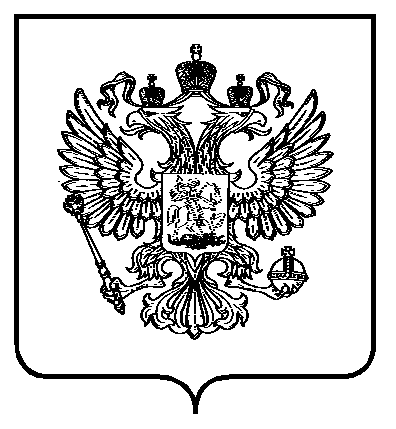 